１　家庭の役割　⑴　家庭は愛情による絆で結ばれた家族とのふれあいによって，豊かな人間性を培うところであること第２次鹿児島県男女共同参画基本計画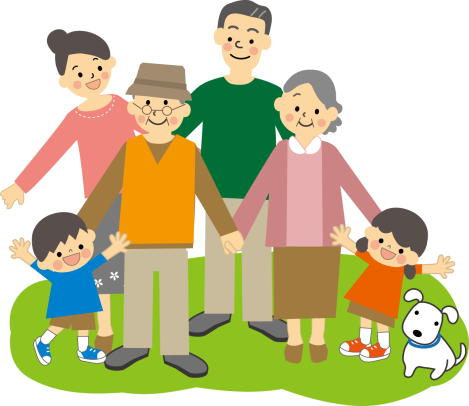 　■　「第２次鹿児島県男女共同参画計画」は，県ホームページ　　　ホーム > くらし・環境 > 人権・男女共同参画 > 男女共同参画の推進http://www.pref.kagoshima.jp/ab15/kurashi-kankyo/jinken/danjyokyodo/dai2zikihonkeikaku.html